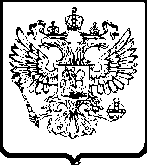 ФЕДЕРАЛЬНАЯ
АНТИМОНОПОЛЬНАЯ СЛУЖБАУПРАВЛЕНИЕФедеральной антимонопольной службыпо Вологодской области. Вологда, ул. Пушкинская, 25, тел/факс: (8172) 72-46-64 e-mail: to35@fas.gov.ru                                                        http://vologda.fas.gov.ruПРЕДПИСАНИЕ № 5-3/31-1218 июля  2012 г.                                                                                 г. Вологда На основании приказа от 18 июля 2012 г. № 191 инспекцией Вологодского Управления ФАС России в составе:- старший государственный инспектор отдела контроля государственных закупок Управления ФАС по Вологодской области Мерзлякова Н.В. - руководитель инспекции;- специалист-эксперт отдела контроля государственных закупок Управления ФАС по Вологодской области Ягольницкая Д.С. – участник инспекции; - специалист отдела контроля государственных закупок Управления ФАС по Вологодской области Васянович Ю.Р. – участник инспекции;на основании решения 5-3/31-12 от 18 июля 2012 г., принятого по результатам контрольного мероприятия на соблюдение требований законодательства РФ о размещении заказов  Федеральным государственным казенным учреждением комбинат «Балтика» (Вологодская область, п. Шексна, а/я 43) (далее – Заказчик) при размещении запроса котировок на выполнение работ по периодической экспертизе промышленной безопасности резервуаров (РВС-10000) (номер закупки 0330100002312000008)предписывает:Заказчику отменить запрос котировок на выполнение работ по периодической экспертизе промышленной безопасности резервуаров (РВС-10000) (номер закупки 0330100002312000008).Организации, оказывающей услуги по ведению и обслуживанию официального сайта www.zakupki.gov.ru, обеспечить работу Заказчика надлежащим образом.В срок до 27 июля 2012 г. Заказчику представить в Вологодское УФАС России письменное доказательство исполнения настоящего предписания.Предписание может быть обжаловано в Арбитражный суд Вологодской области в течение трех месяцев со дня его вынесения.За невыполнение в установленный срок законного предписания, требования органа исполнительной власти, уполномоченного на осуществление контроля в сфере размещения заказов на поставки товаров, выполнение работ, оказание услуг для государственных или муниципальных нужд, его территориального органа предусмотрена административная обветственность в виде наложения  административного штрафа на должностных лиц в размере пятидесяти тысяч рублей; на юридических лиц - в размере пятисот тысяч рублей (часть 7 статьи 19.5 КоАП РФ).18.07.2012 г. №__3003___Заказчик:Федеральное государственное казенное учреждение комбинат «Балтика»162560, Вологодская область, п. Шексна, а/я 43Организация, оказывающая услуги по ведению и обслуживанию официального сайта http://zakupki.gov.ruэлектронная почта:  helpdesk@zakupki.gov.ruтел. 8-800-100-94-94; (495) 539-29-99факс (495) 539-29-98Руководитель инспекции                                                    Н.В. МерзляковаУчастники инспекции                                                                 Д.С. ЯгольницкаяЮ.Р. Васянович